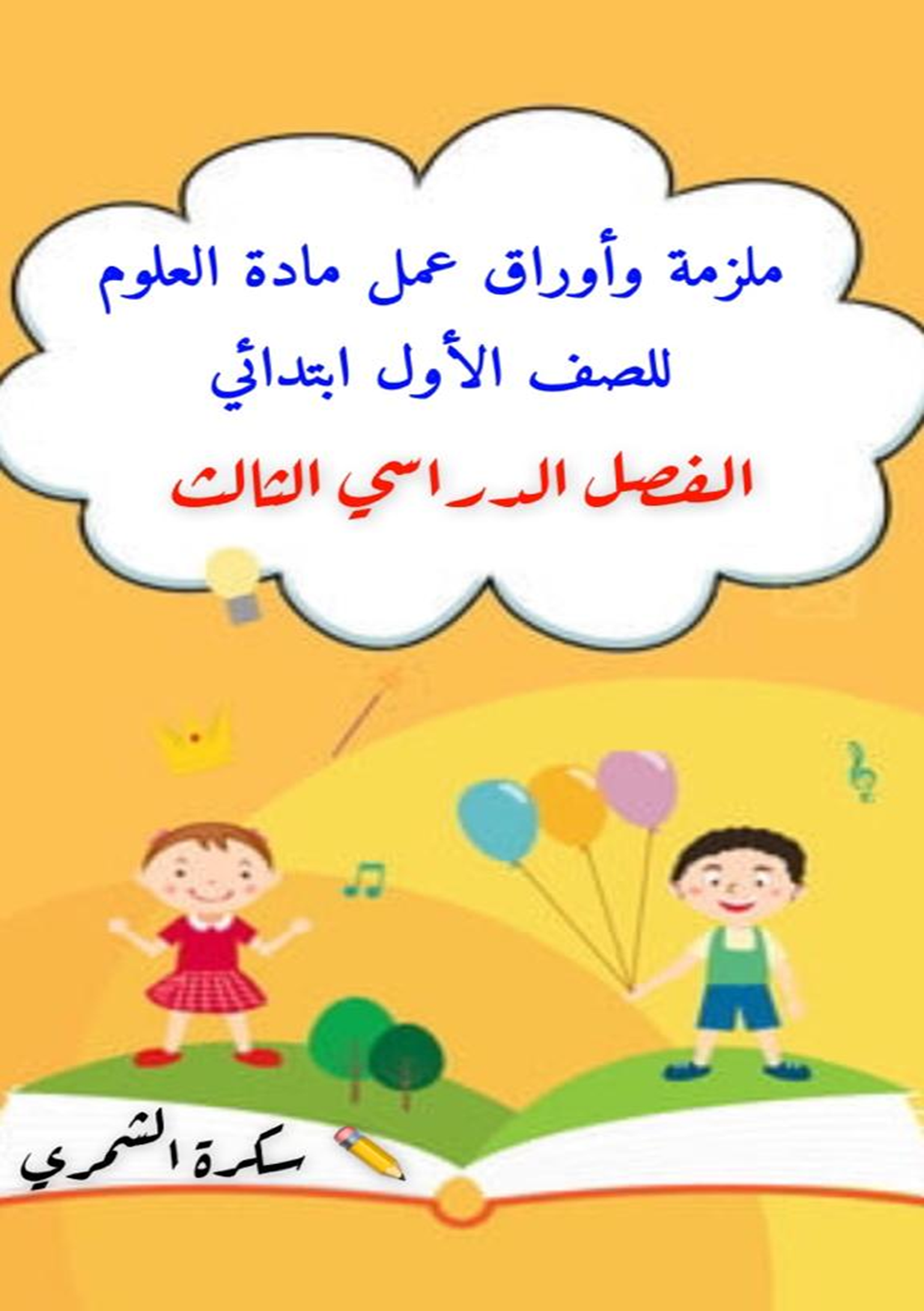 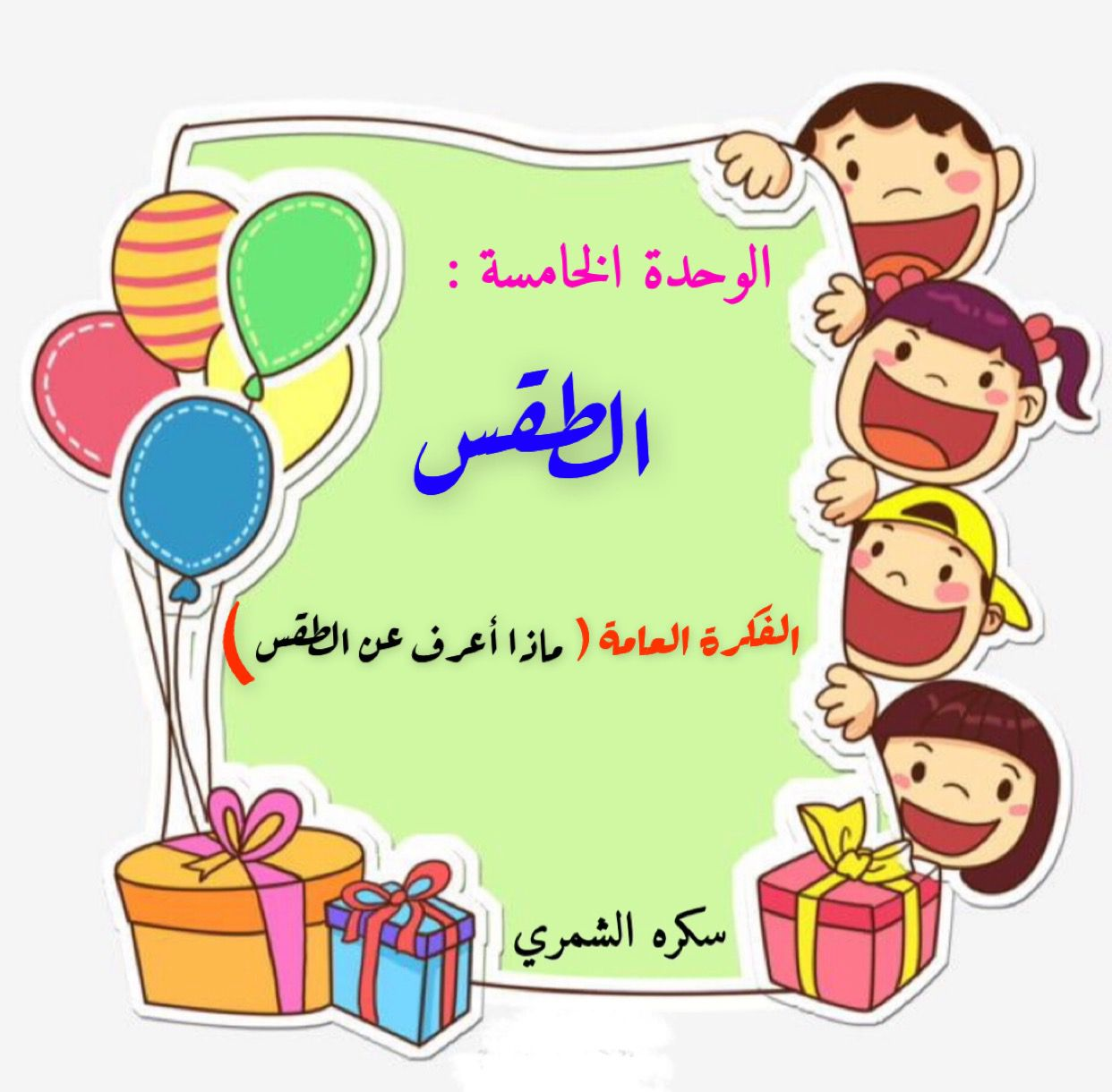 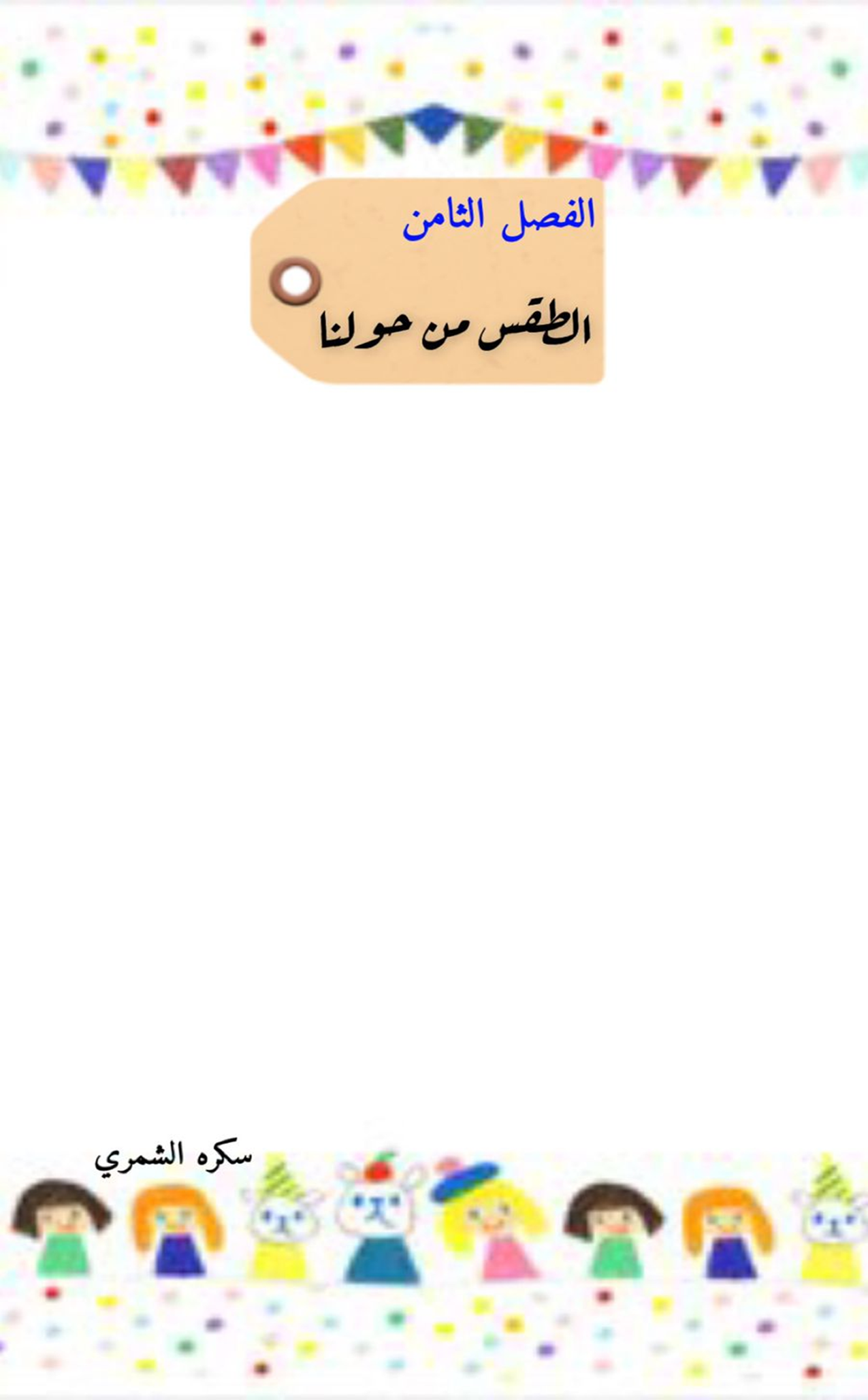 *نصل الكلمات التالية بالصور المناسبة لها :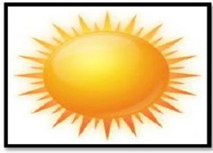 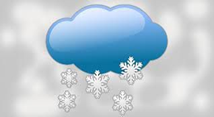 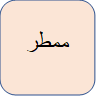 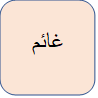 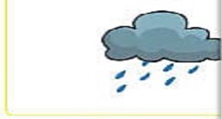 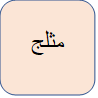 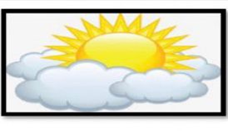 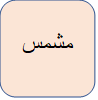 ماذا نستخدم في حالة المطر الشديد ؟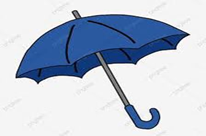 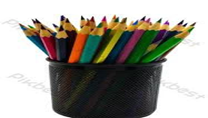 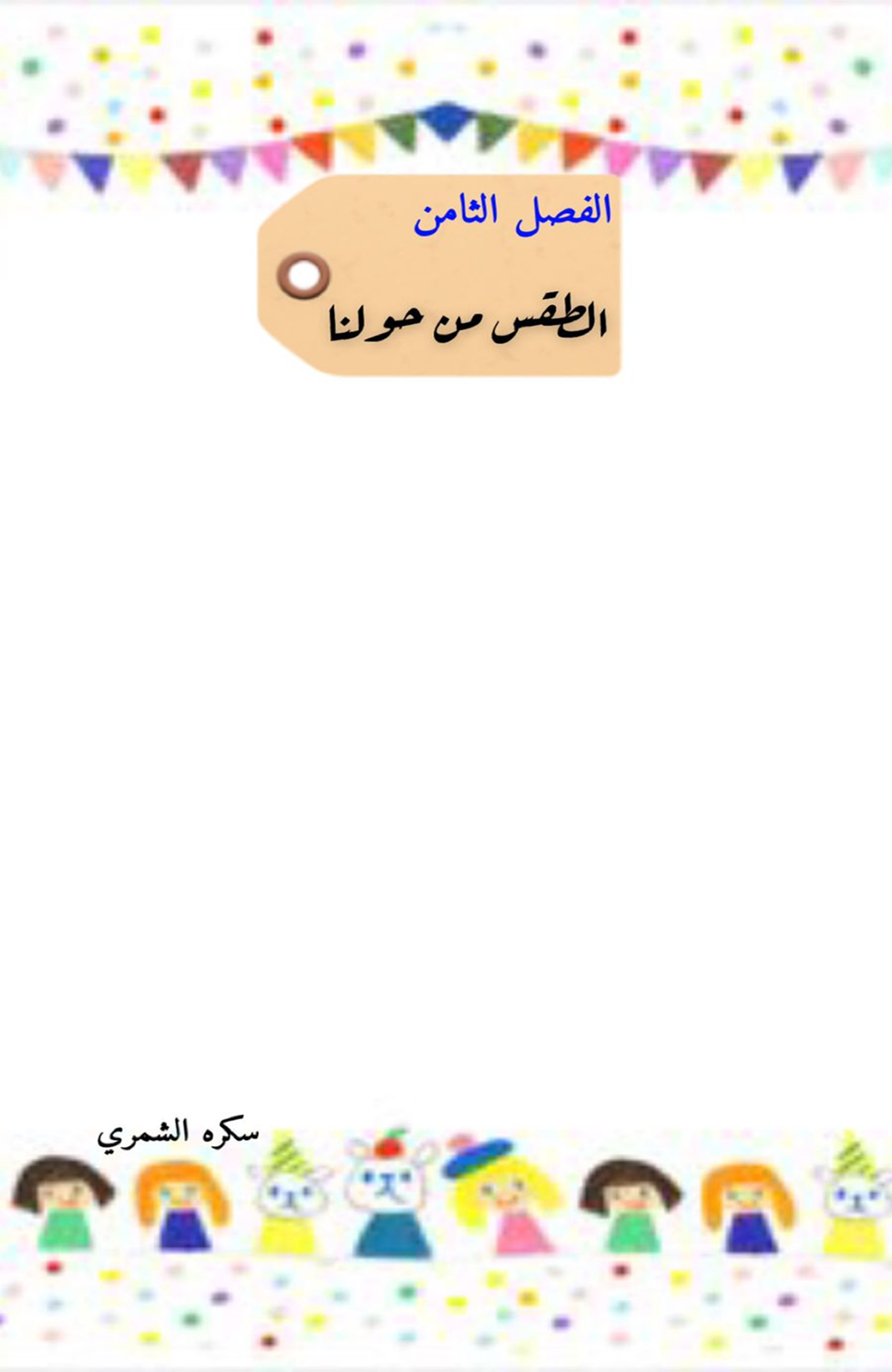 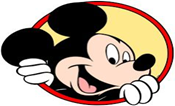    حسب الصور التالية ماأدوات الطقس المناسبة لكل عبارة :                                                                                                               مقياس الحرارة 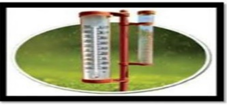                                                                                             دوارة الرياح 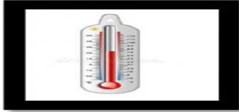                                                                                              مقياس المطر 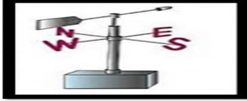 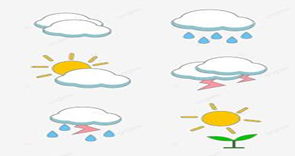 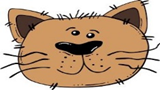 عن ماذا تعبر الصورة التالية : .............................................................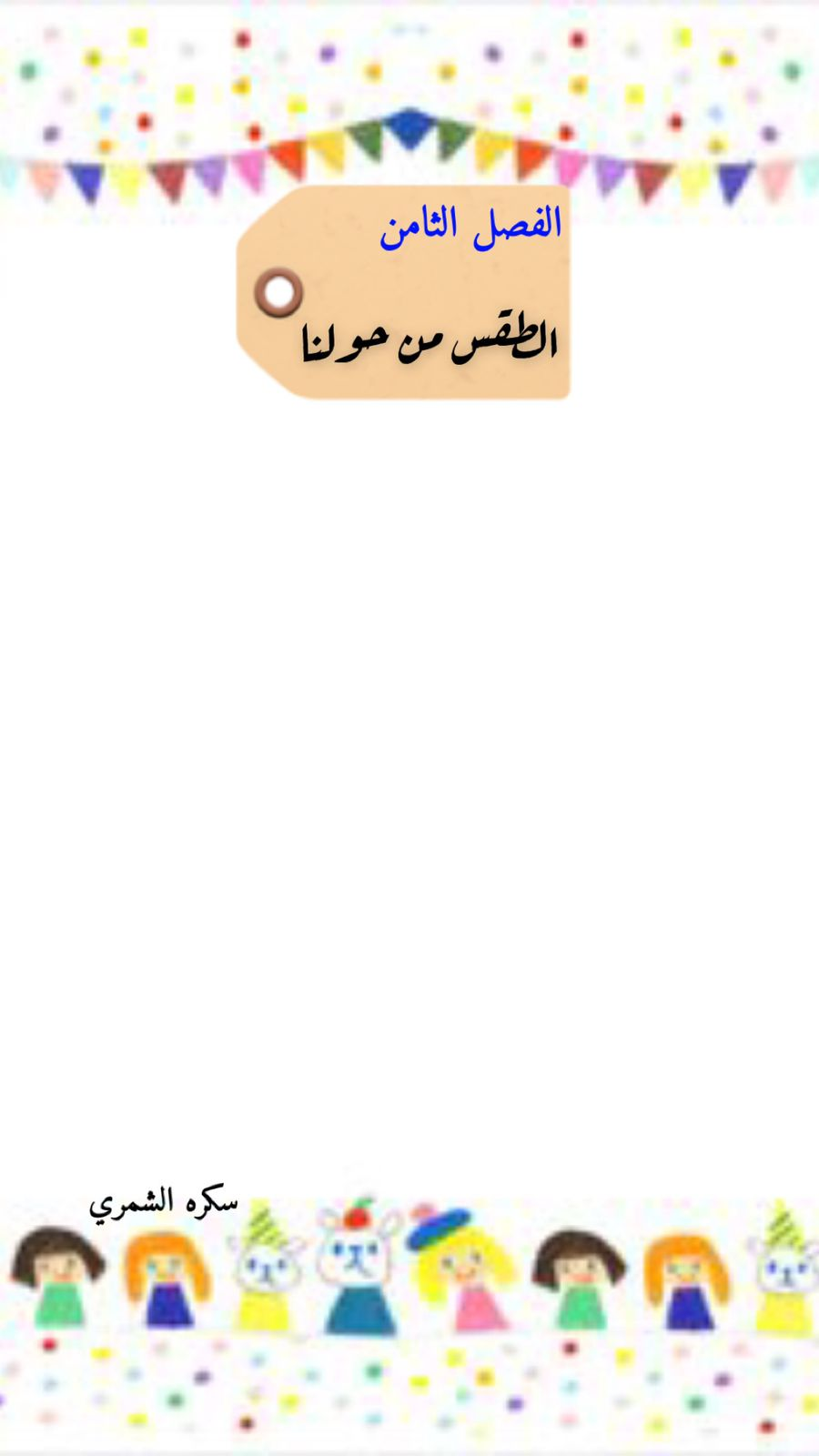 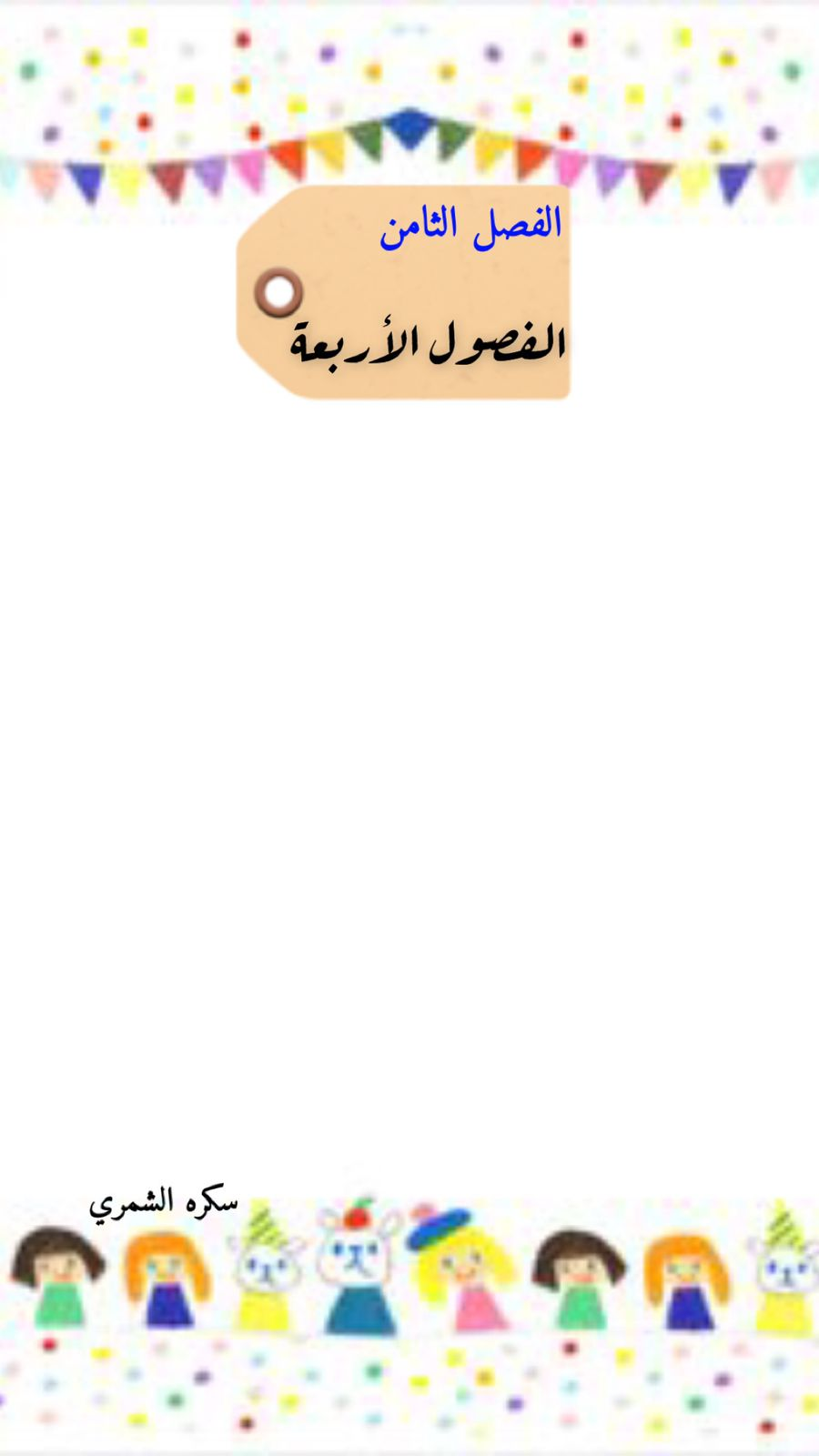 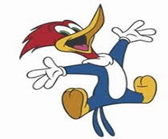 نكتب كلمة ( الصيف _ الربيع _ الشتاء _ الخريف ) تحت الفصل المناسب : 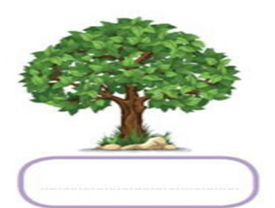 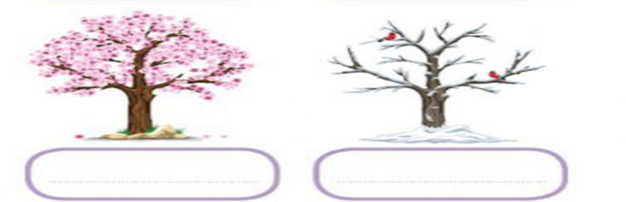 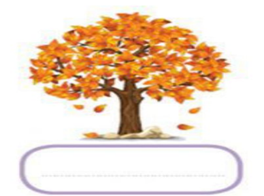 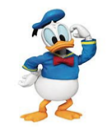 *نكمل الناقص في الصورة التالية : 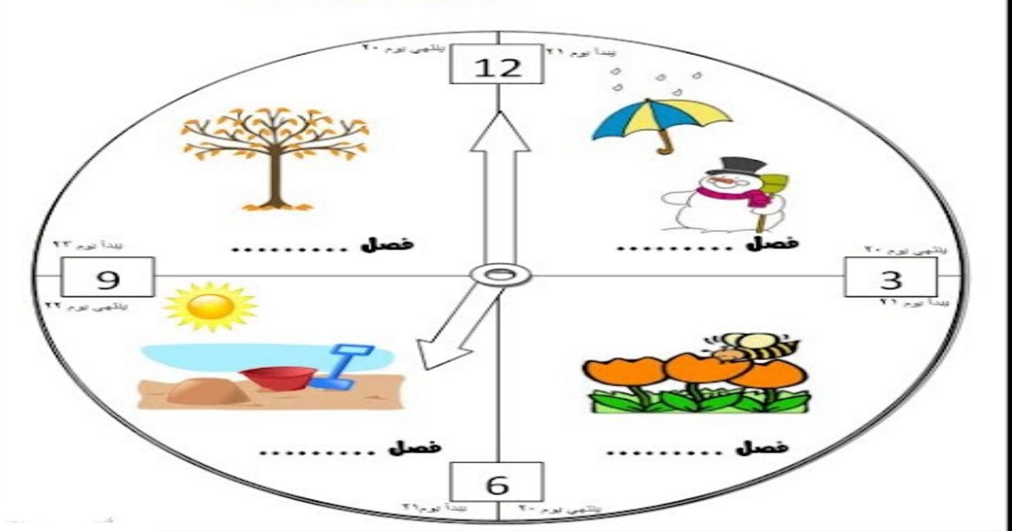 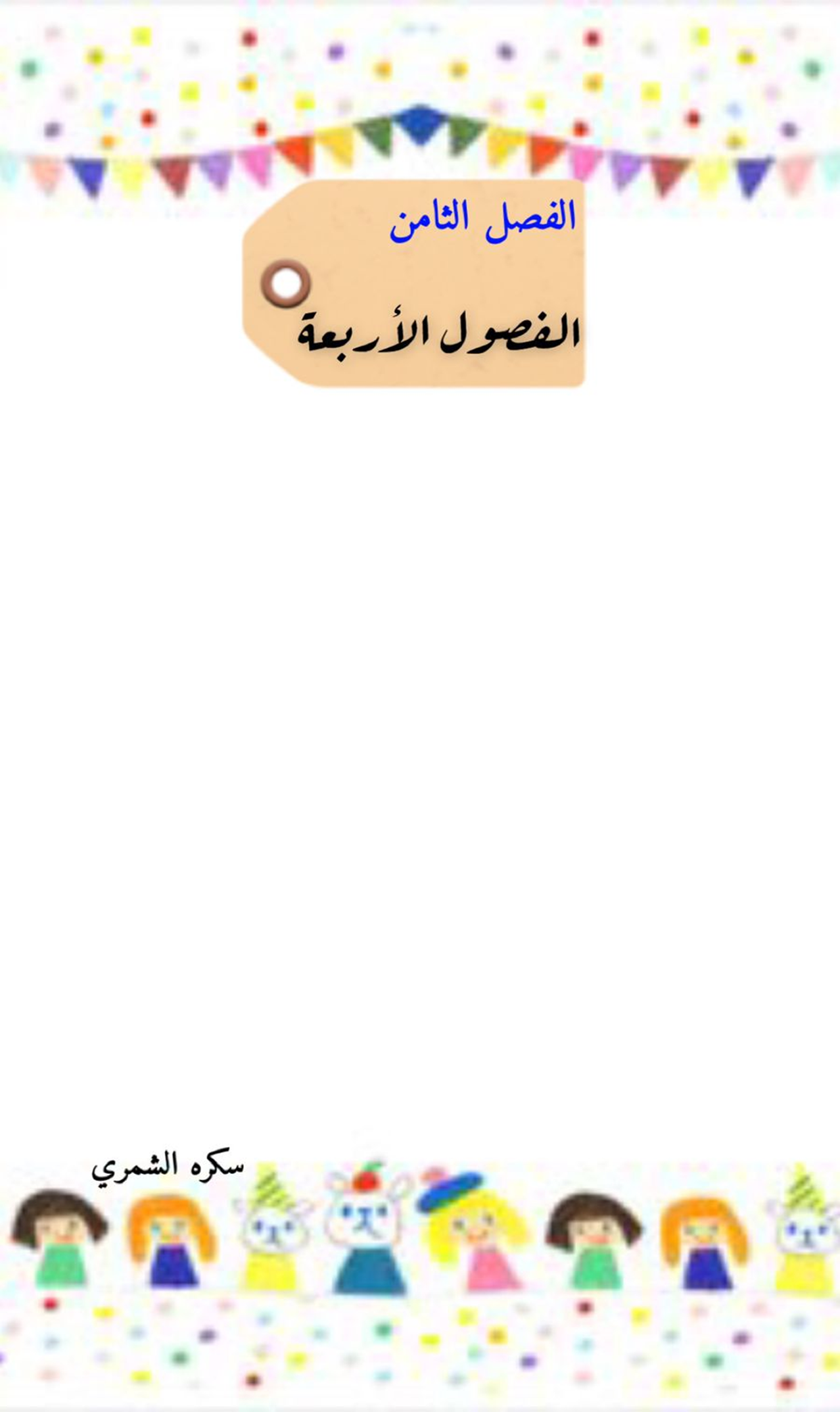 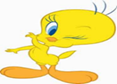 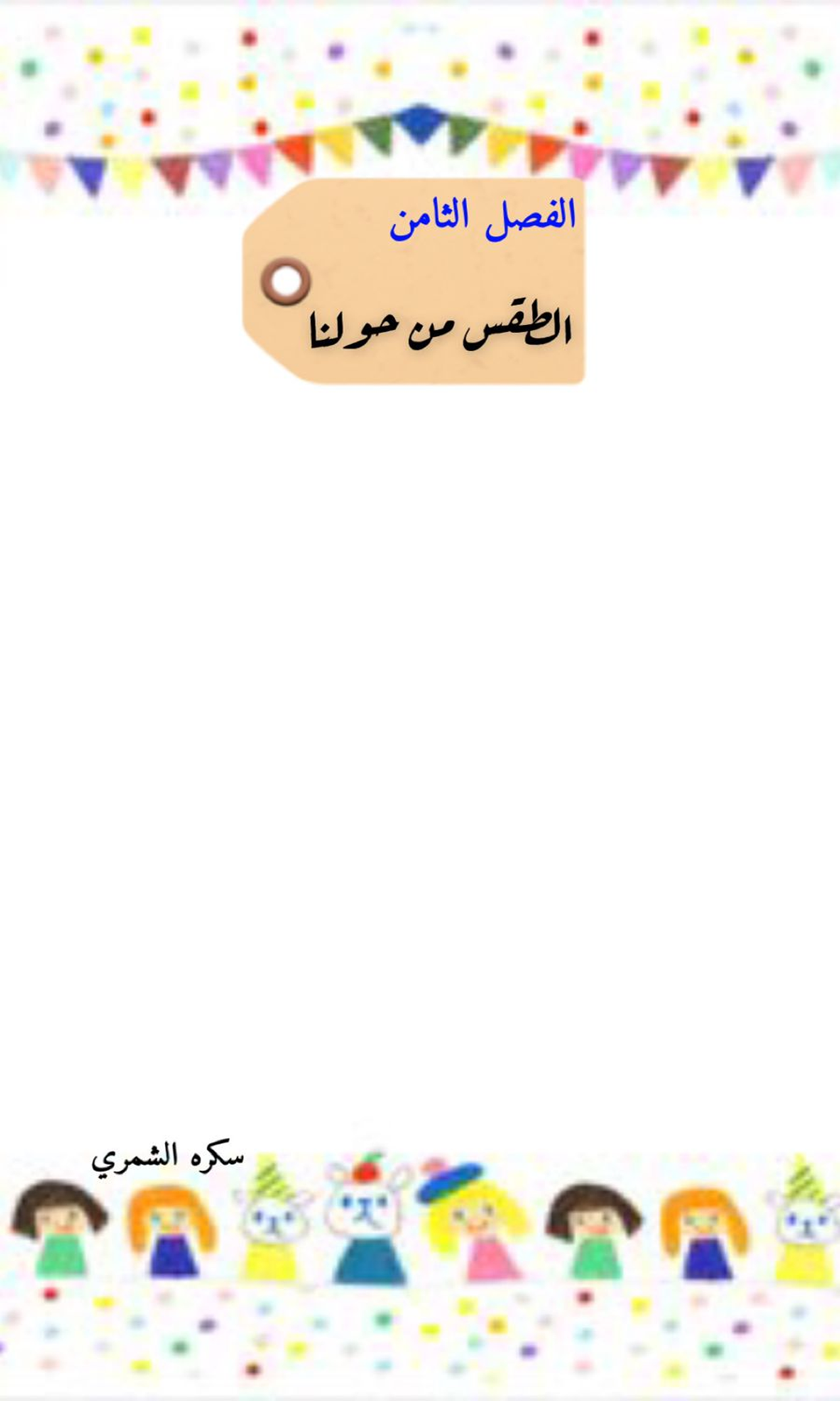    ياصغاري هيا نختار الملابس المناسبة للفصول : 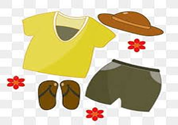 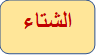 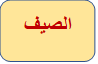 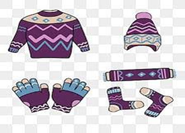 نلون الفصل وملابسه ثم نكتب اسمه :   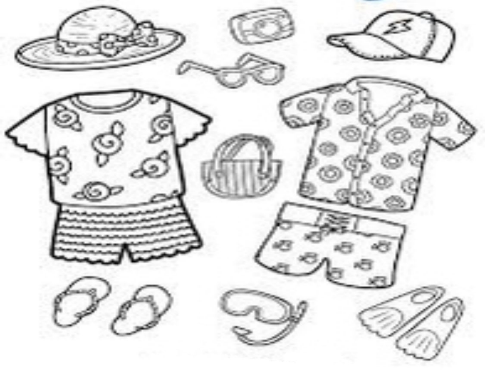 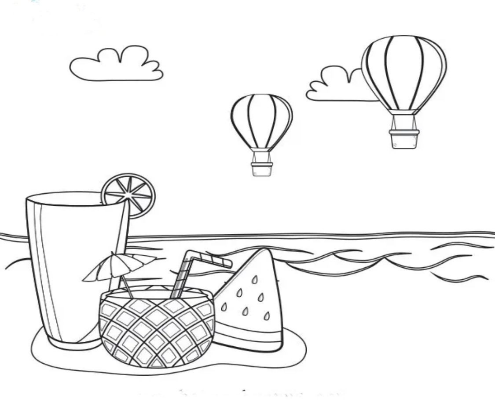 أسم الفصل .......................................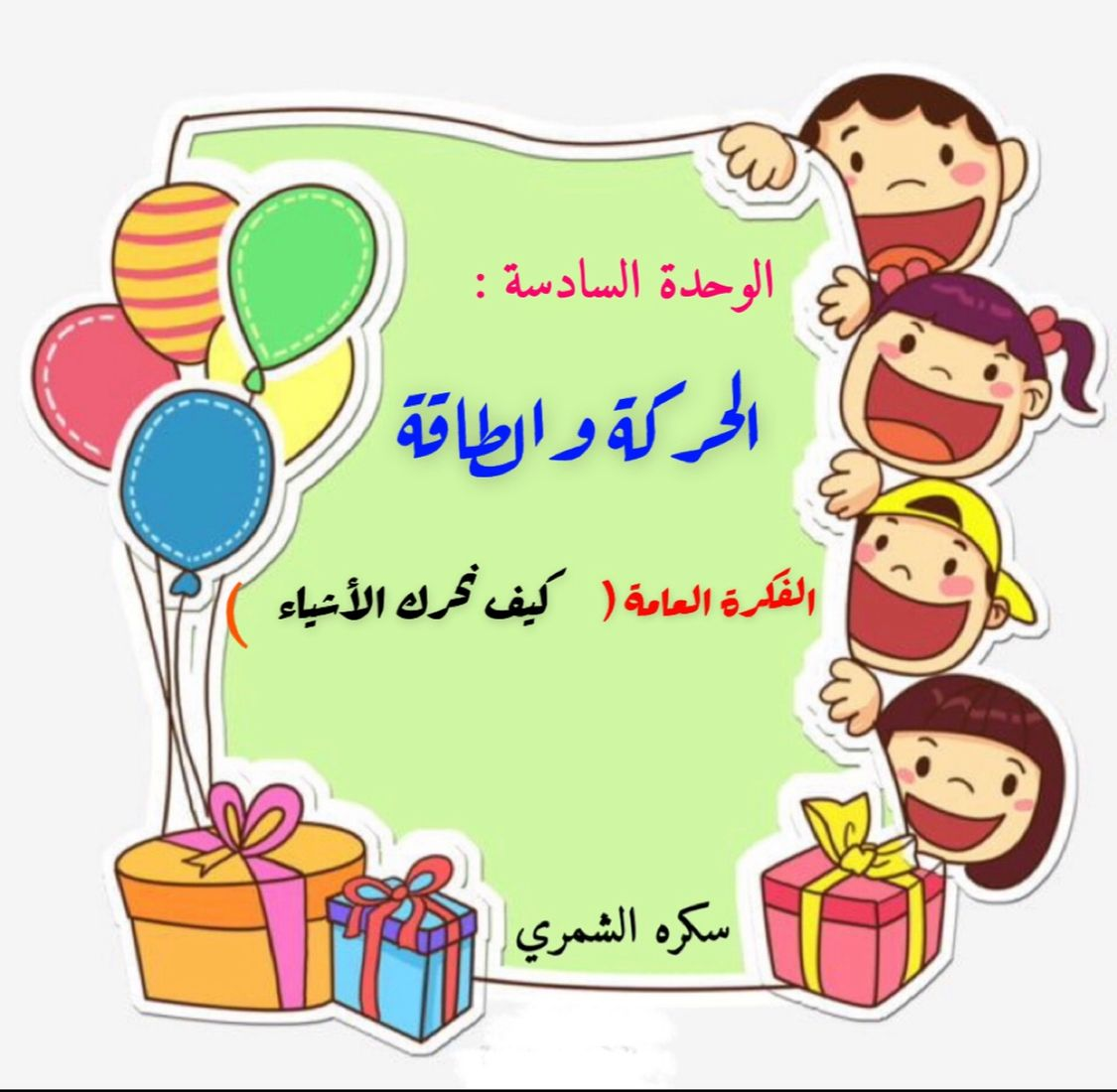 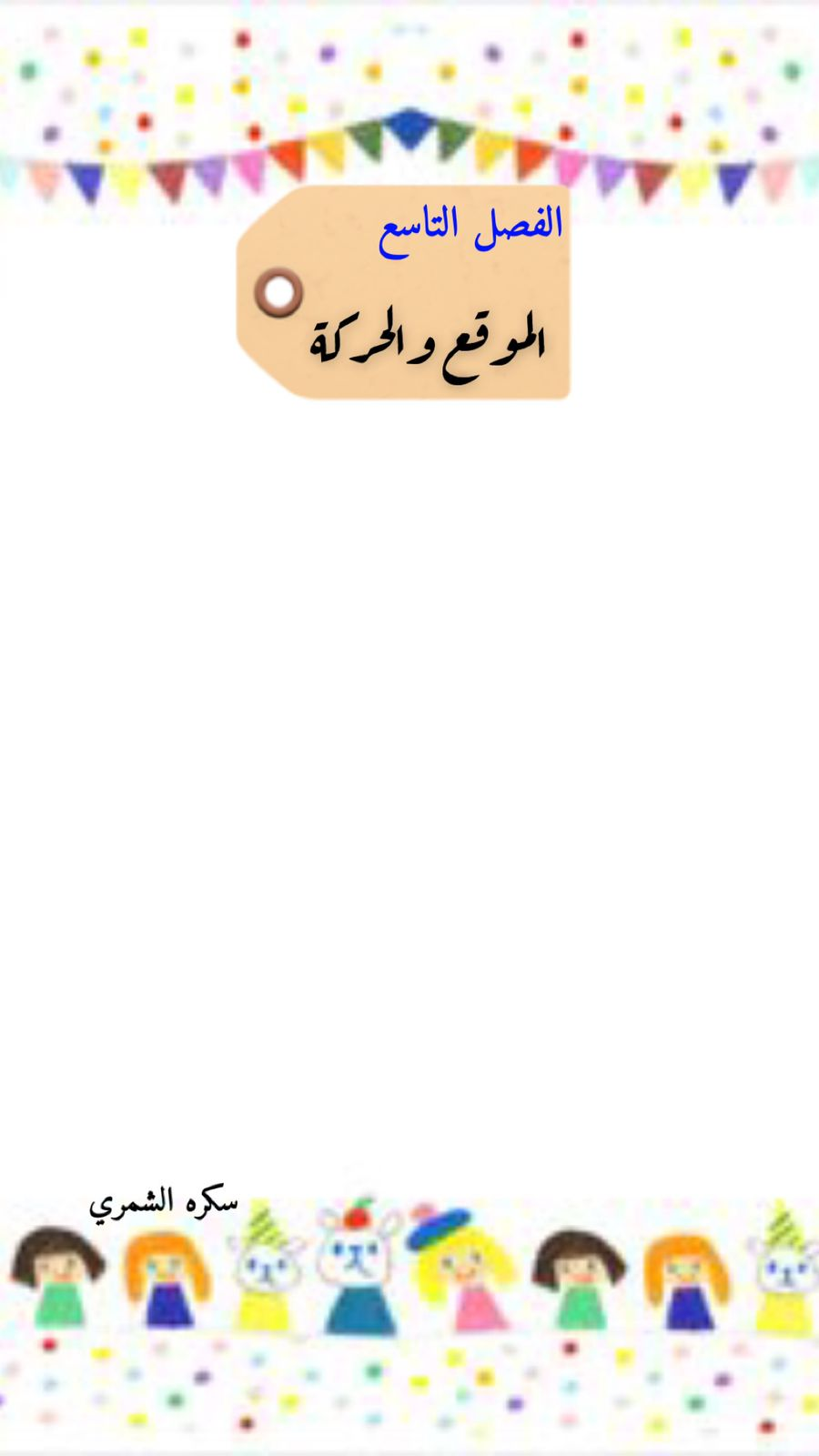 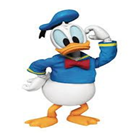 نحدد موقع الأشياء ب ( تحت _ فوق _خلف _ يمين )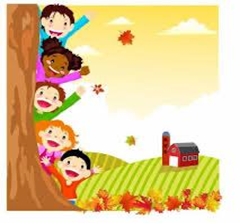 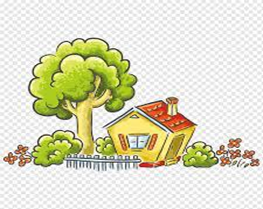 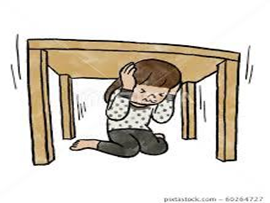 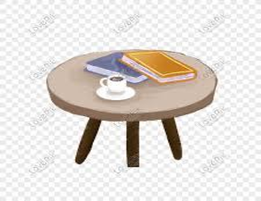 (........................................................................)   نصف نوع الحركة في الصور التالية :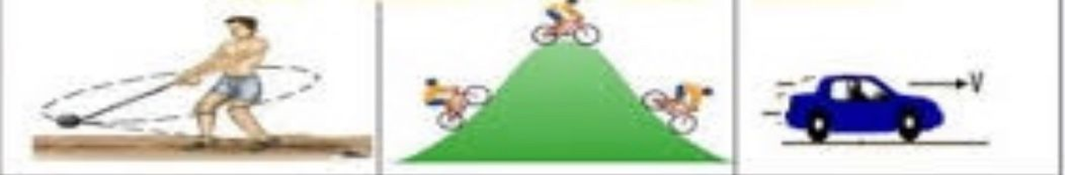 (............)       (.............)            (...........)  تحت كل صورة نكتب نوع الحركة :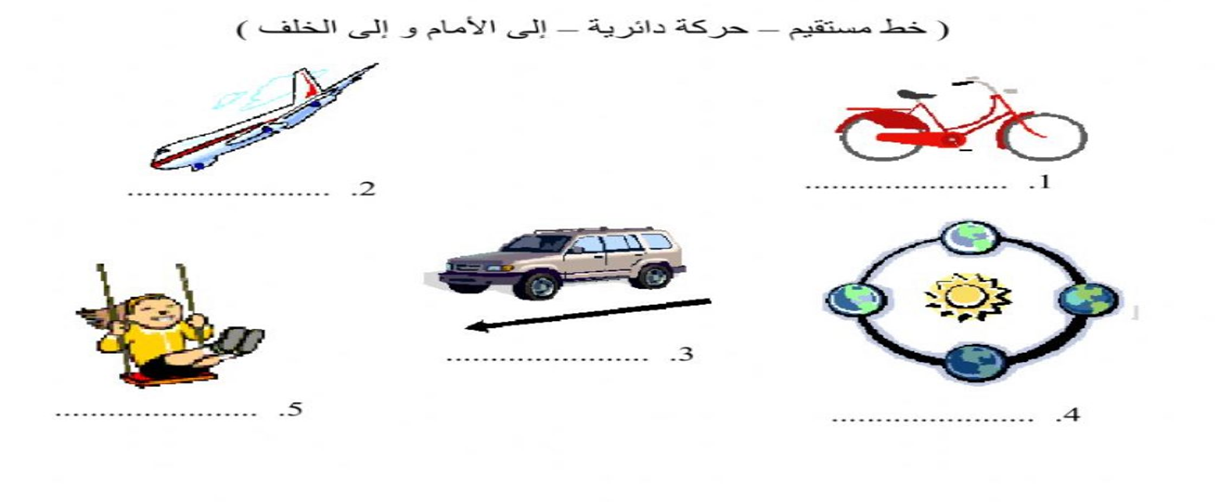 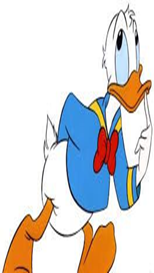 هل العبارات التالية صحيحة : 1_الدراجة اسرع من السيارة        (.............)2_يغير الجسم موقعه عندما يتحرك  (.............)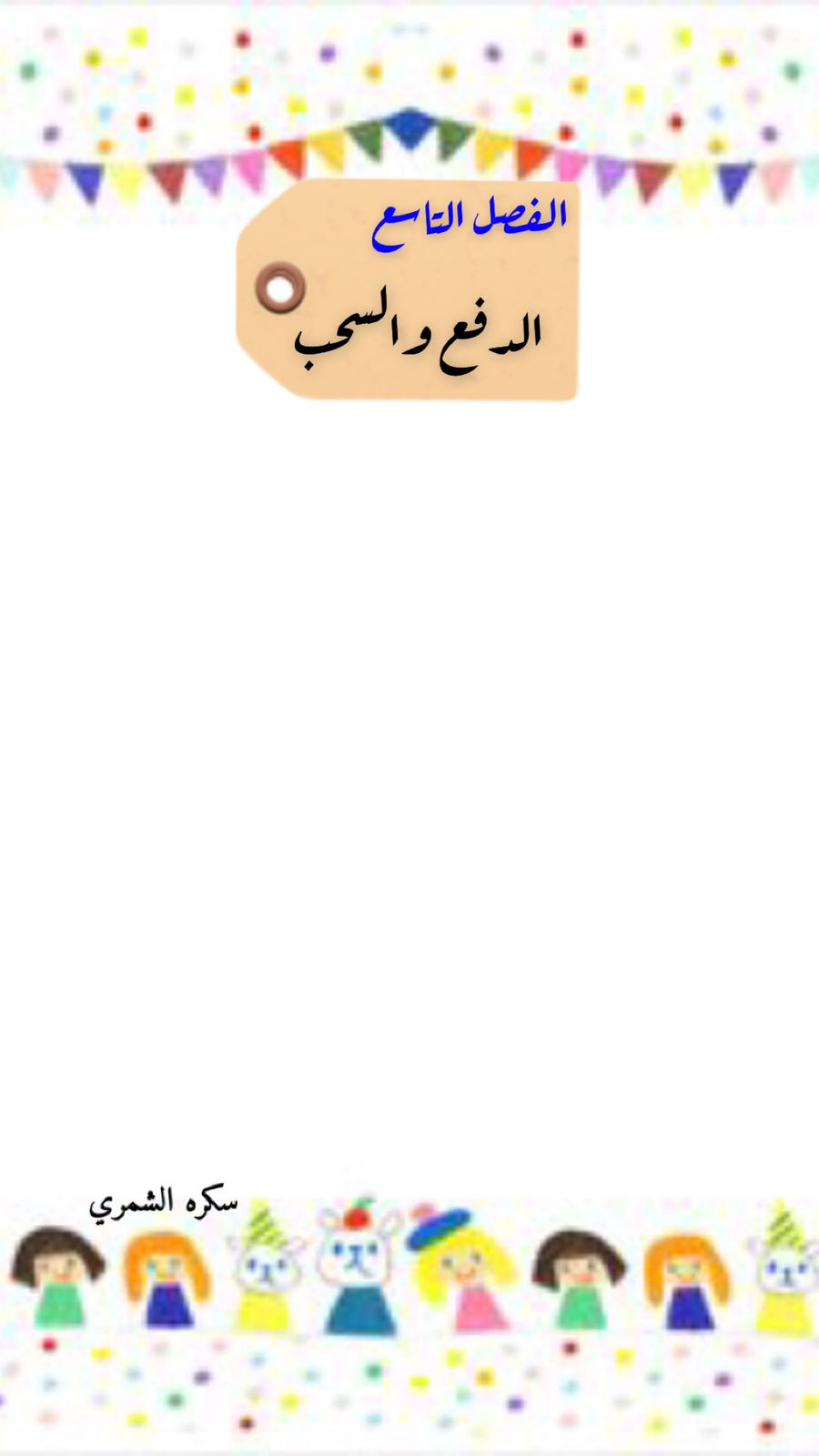 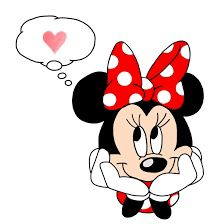 مالذي يغير حركة الأشياء ؟.................................................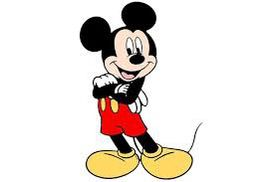 نضع دائرة حول الإجابة الصحيحة :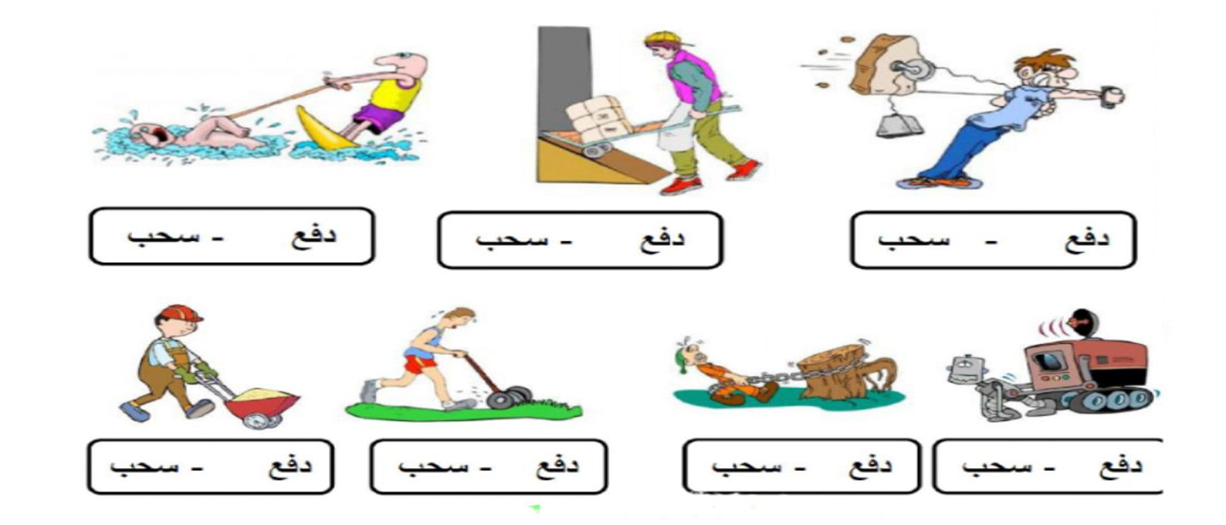 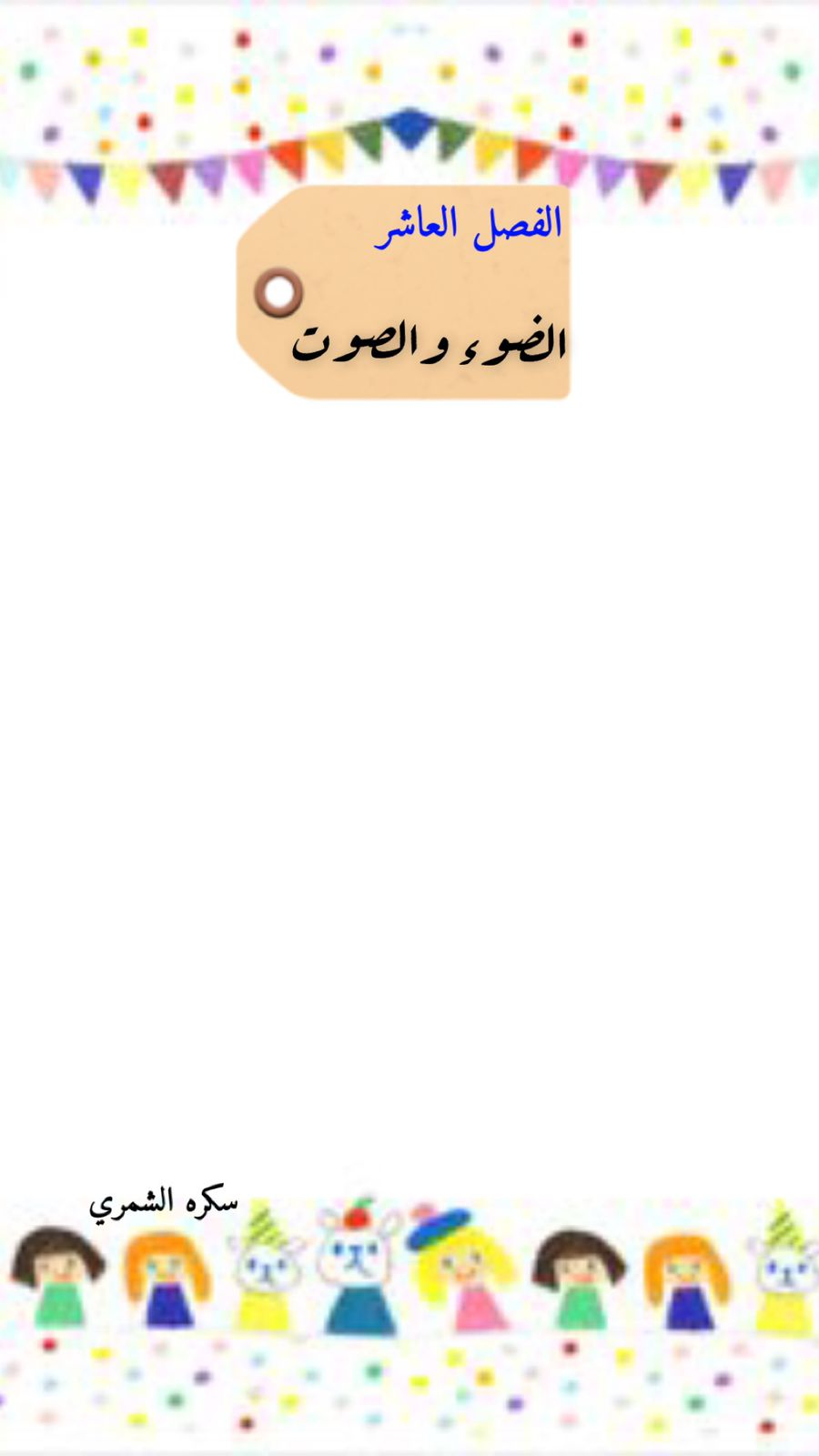 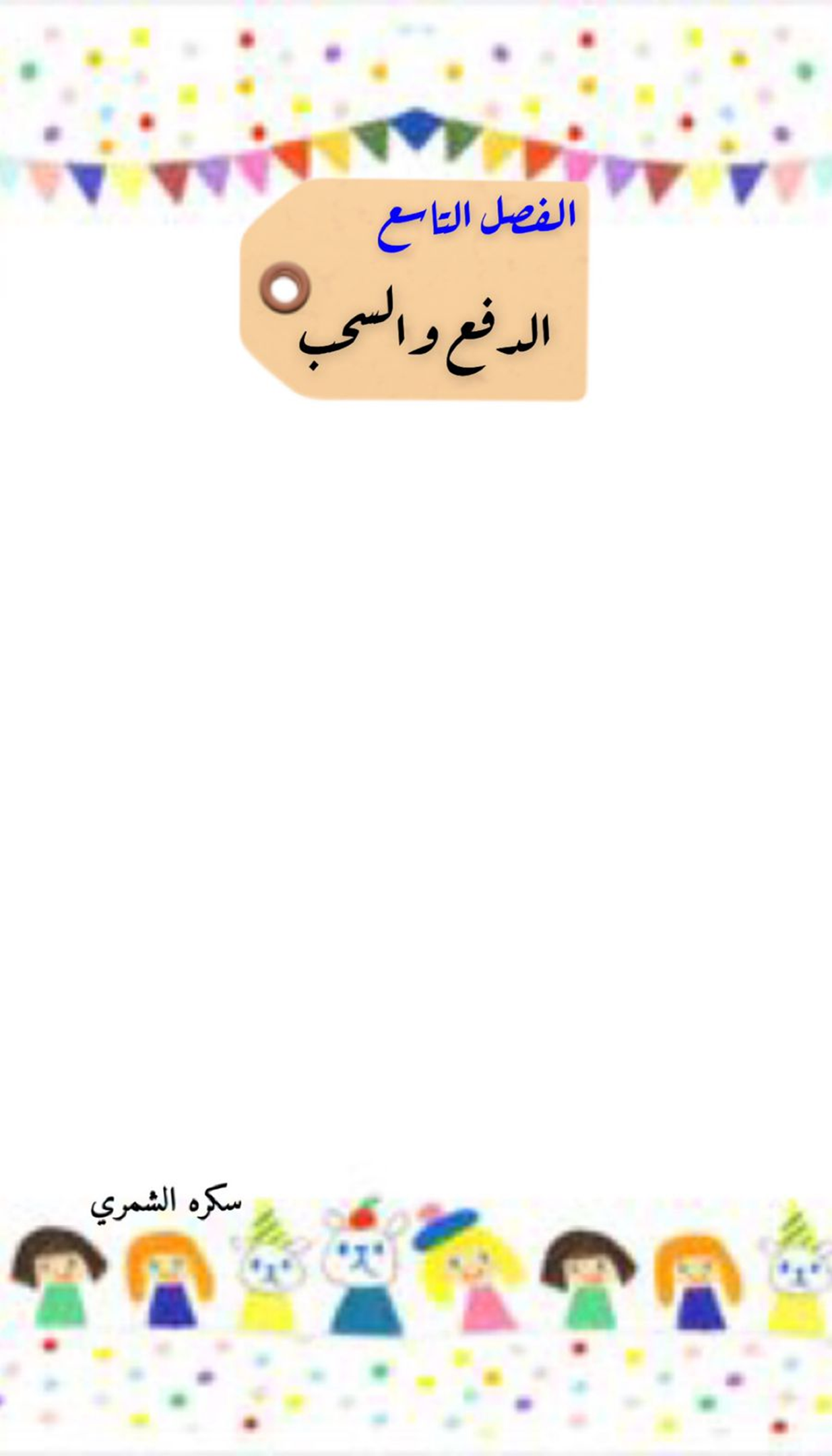 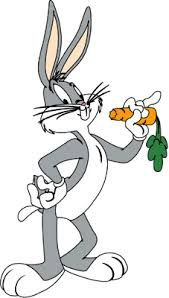  مانوع القوة فيما يلي ( سحب _دفع _ جاذبية _ احتكاك )                                              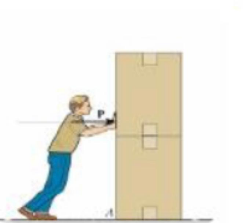 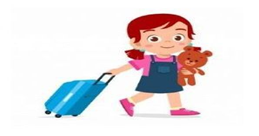 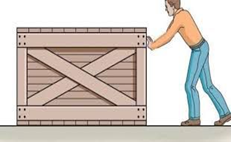 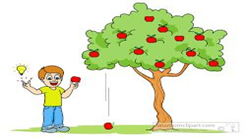 .............................................................................................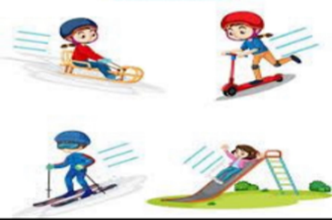 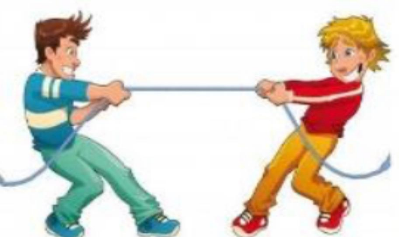 .............                                 ................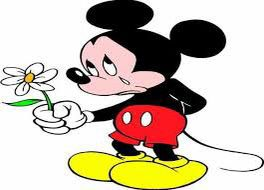 نلون الإجابة حسب الصورة :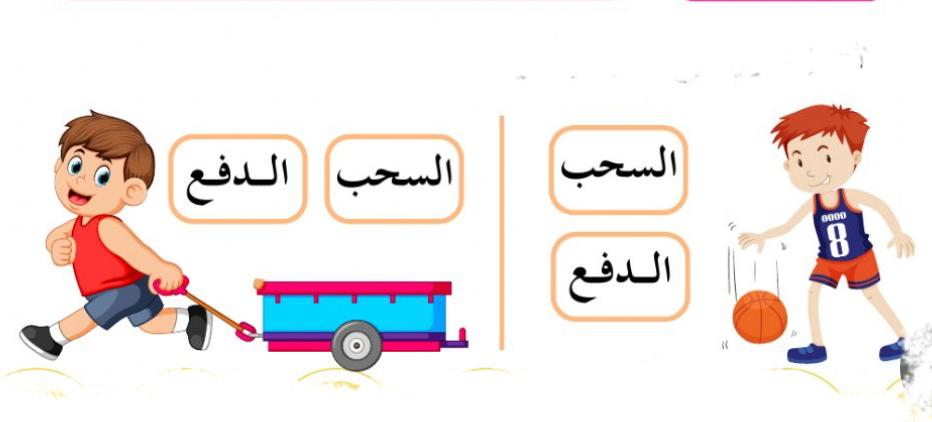 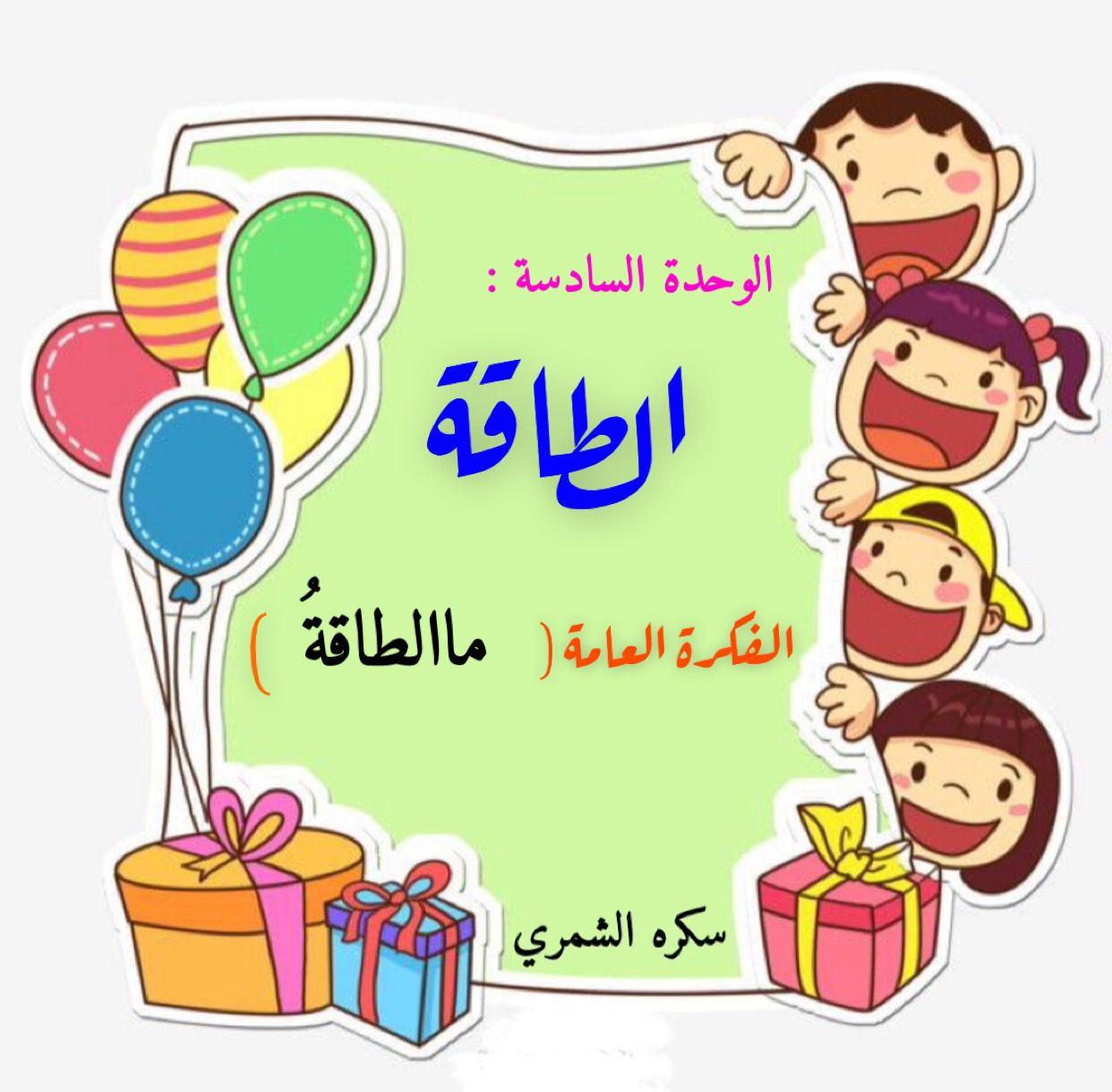 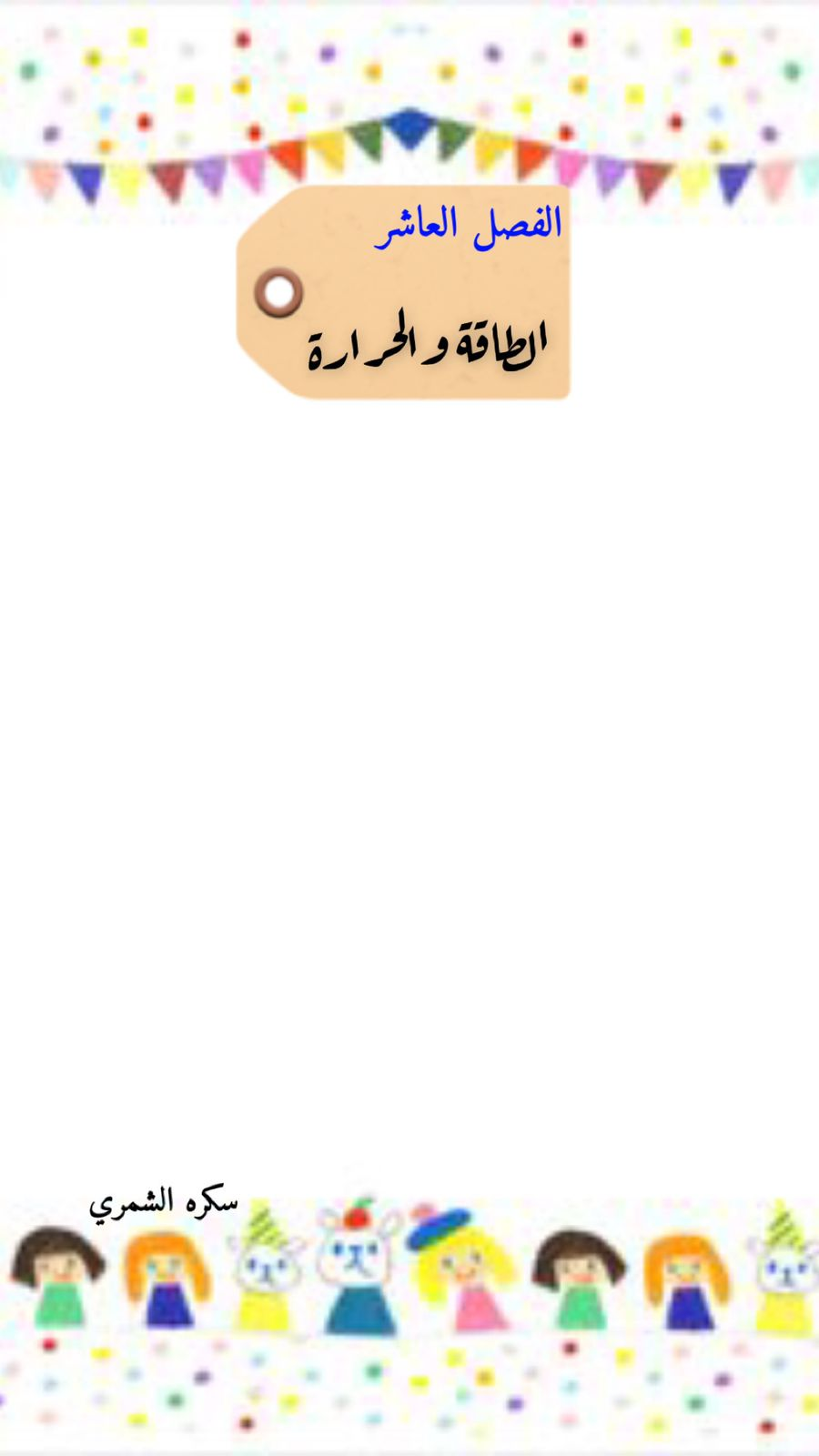 نصل المفاهيم التالية بالعبارة المناسبة :                                                 طاقة تسخن الأشياء                                             تجعل الأشياء تعمل وتتغير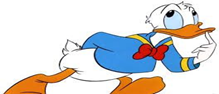       مالصورة التي تعد مصدر للطاقة الضوئية :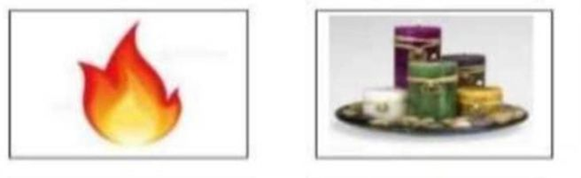 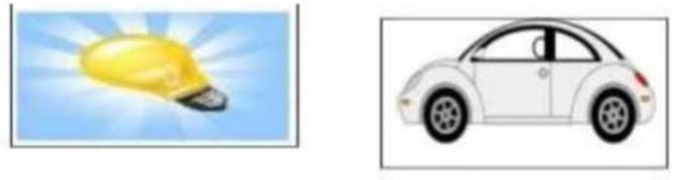 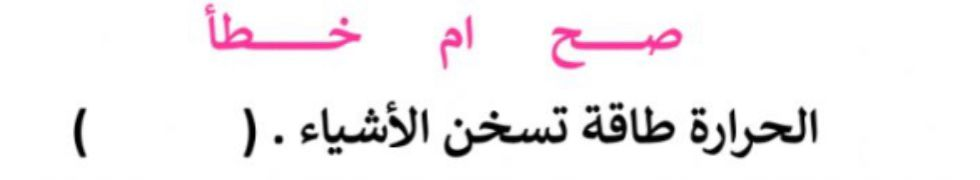 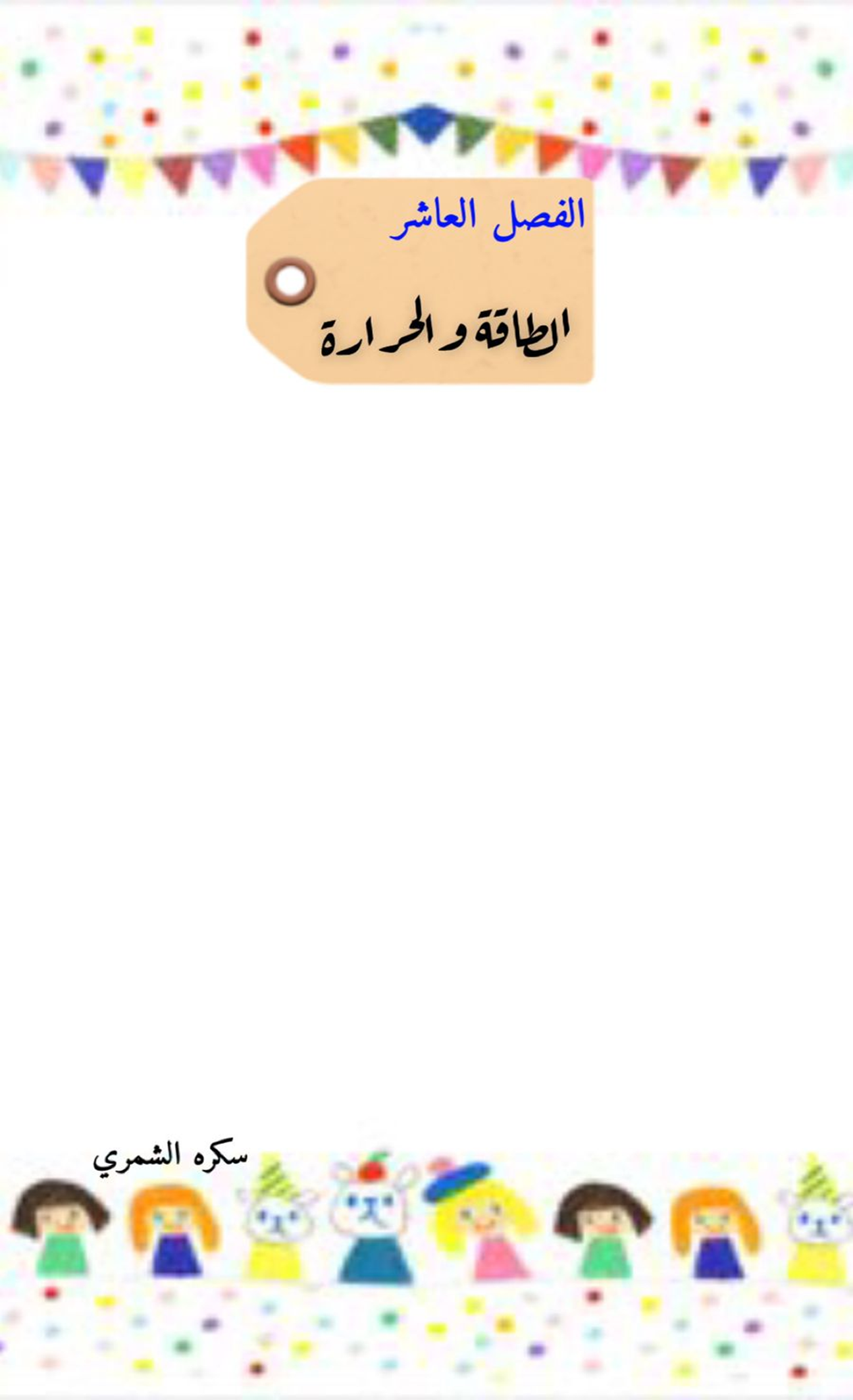 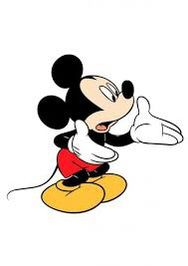 نكتب مصادر الحرارة بجانب كل صورة ( الاحتكاك   __احتراق  الخشب __ الغاز ) 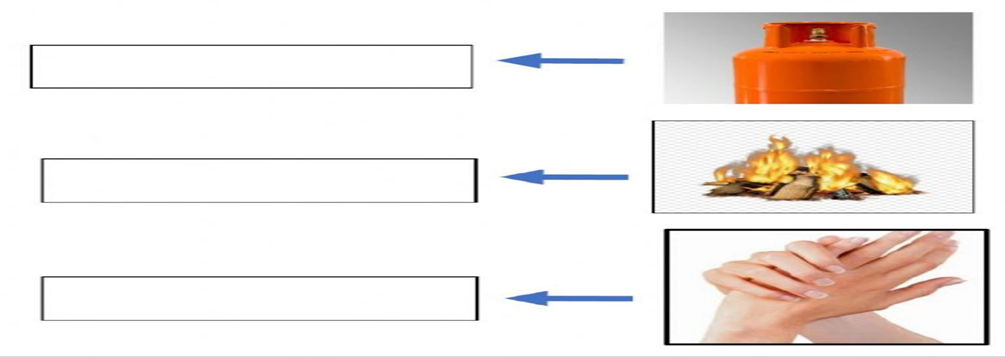 مامصدر الطاقة الحرارية على الأرض ؟...............................................................................................................................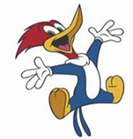 نصل الصورة بالكلمة المناسبة : 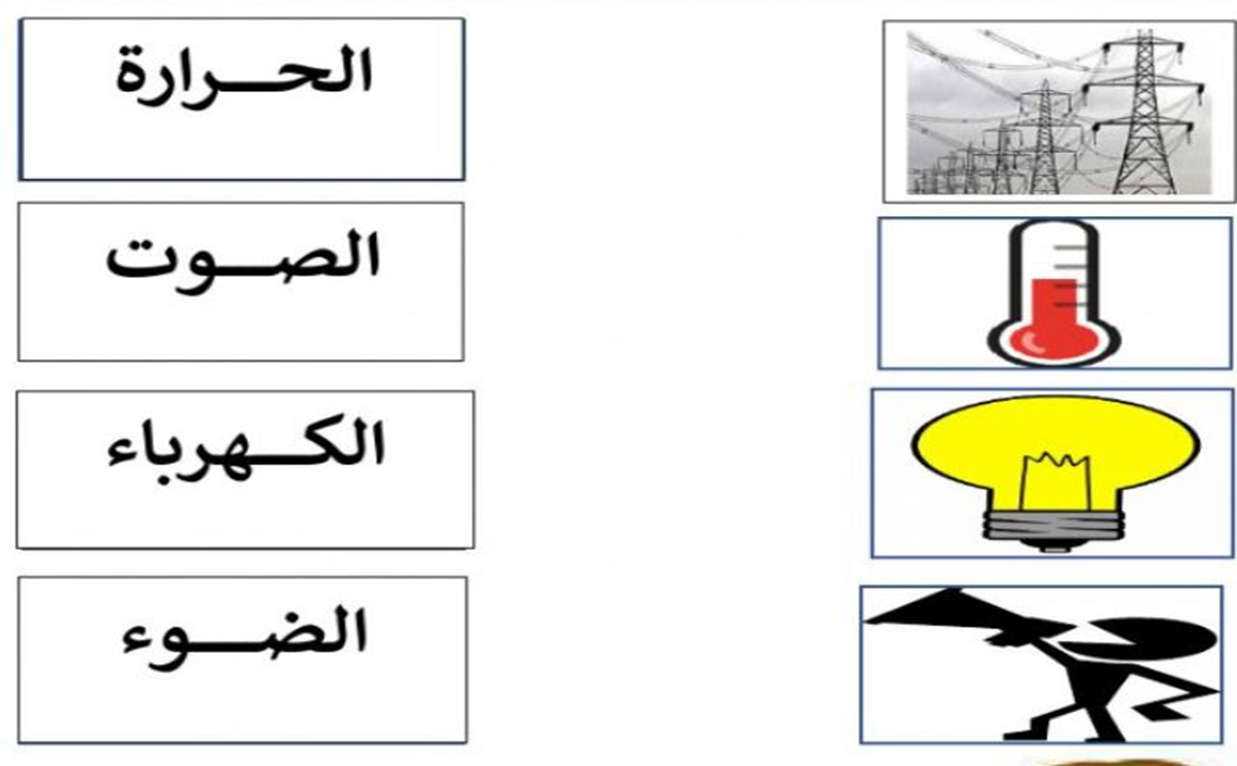 نضع إشارة  صح تحت الجسم المعتم واشارة خطأ تحت الجسم الشفاف 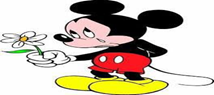 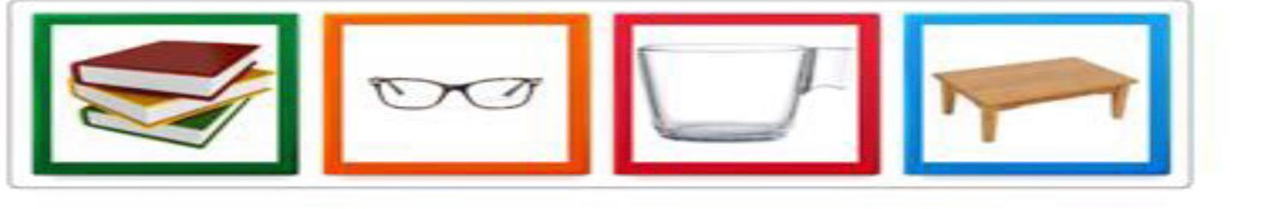 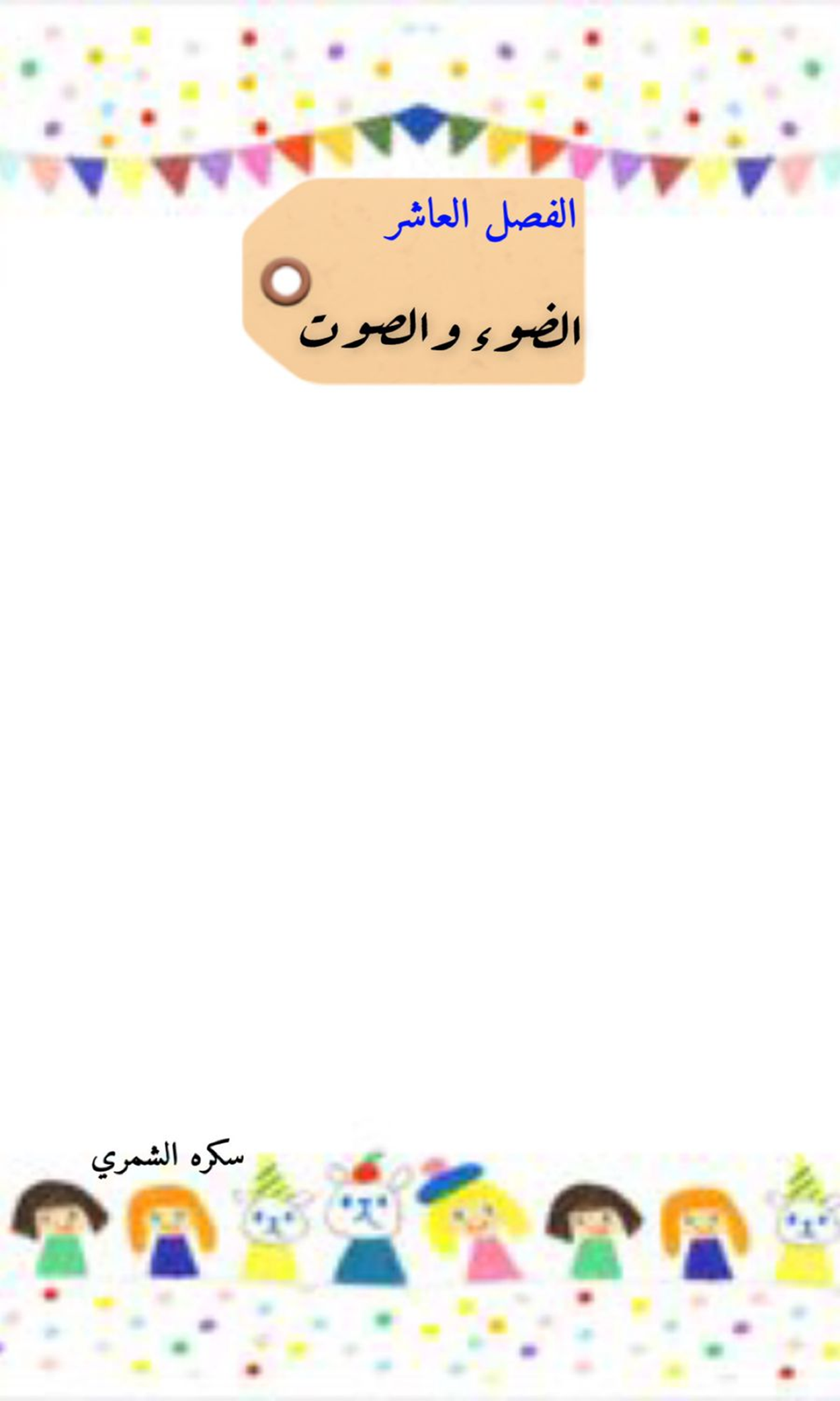 * ايهما يصدر صوت :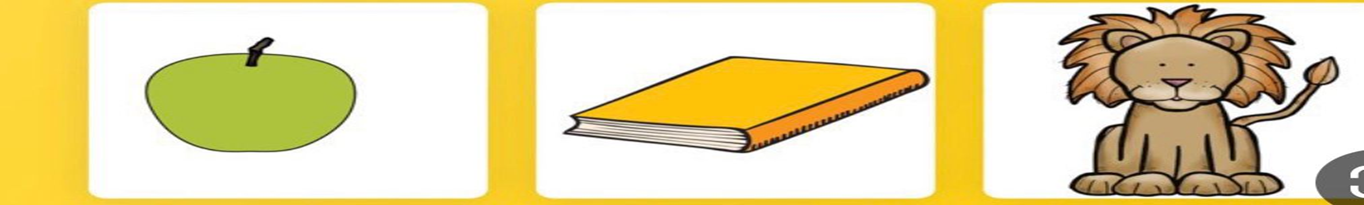 .............................        ...............                ...............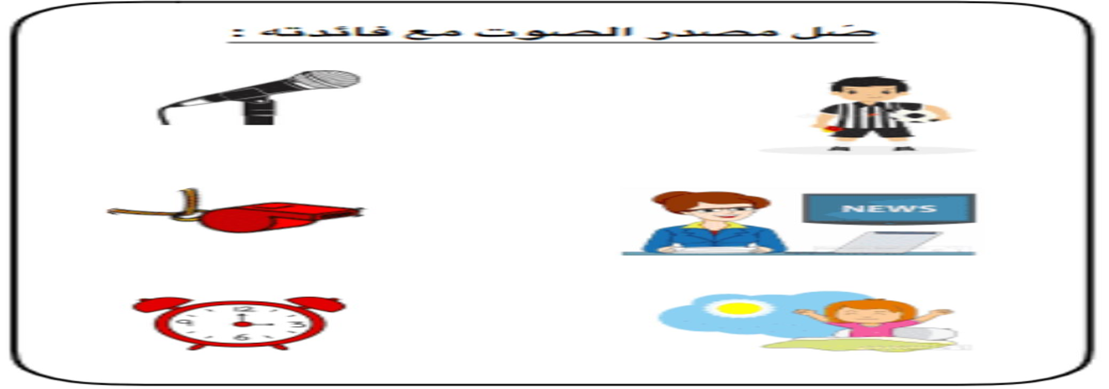 